  REPUBLIKA SLOVENIJA			                                  MINISTRSTVO ZA KMETIJSTVO, GOZDARSTVO IN PREHRANO	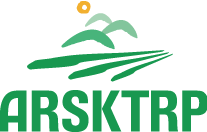 AGENCIJA REPUBLIKE SLOVENIJE ZA			KMETIJSKE TRGE IN RAZVOJ PODEŽELJA	* Obvezno je potrebno izbrati le eno možnost.** Obvezno je potrebno navesti datum trajanja zakupa.* Obvezno je potrebno obkrožiti eno izmed možnosti.PODATKI O PRENESENIH PRAVICAHPrenosnik					    Prevzemnik				_____________________________________	   _______________________________________(ime in priimek/naziv (žig), podpis)				(ime in priimek/naziv (žig), podpis)Datum prenosa plačilnih pravic:VLOGA ZA PRENOS PLAČILNIH PRAVIC PRENOSNIKPRENOSNIKPrenašam plačilne pravice, in sicer gre za vrsto prenosa*  (obvezno je potrebno izbrati le eno možnost) :Prenašam plačilne pravice, in sicer gre za vrsto prenosa*  (obvezno je potrebno izbrati le eno možnost) :Prodaja z zemljiščemProdaja brez zemljiščaZakup z zemljiščem do ** Zakup brez zemljišča do ** DedovanjeZdružitev z zemljiščemZdružitev brez zemljiščaRazdružitev z zemljiščemRazdružitev brez zemljiščaDarilna pogodbaOdstop plačilnih pravic v NRMenjava nosilca kmetijskega gospodarstva PREVZEMNIKIZJAVA (Izpolni prevzemnik)Navajam, da sem vključen na seznam nekmetijskih podjetij ali dejavnosti iz uredbe, ki ureja sheme neposrednih plačil, zato prilagam dokazila o izpolnjevanju ene izmed treh alinej tretjega odstavka 6. člena Uredbe o shemah neposrednih plačil (Uradni list RS, št. 2/15, 13/15, 30/15, 103/15, 36/16, 84/16, 23/17, 5/18, 10/19, 7/20, 78/20 in 3/21) (da se s kmetijsko dejavnostjo ne ukvarjam le obrobno):DA / NE*Seznam nekmetijskih podjetij ali dejavnosti:upravljanje letališč: 51.100 Potniški zračni promet, 51.210 Tovorniški zračni promet, 52.230 Spremljajoče storitvene dejavnosti v zračnem prometu;upravljanje železniških storitev: 49.100 Železniški potniški promet, 49.200 Železniški tovorni promet;upravljanje vodnih objektov: 36.000 Zbiranje, prečiščevanje in distribucija vode;upravljanje nepremičninske storitve: 68.310 Posredništvo v prometu z nepremičninami;upravljanje športnih in rekreacijskih igrišč, razen tistih igrišč, ki se uporabljajo v zasebne namene:93.110 Obratovanje športnih objektov, 93.190 Druge športne dejavnosti, 93.210 Dejavnost zabaviščnihparkov, 55.300 Dejavnost avtokampov, taborov.Identifikacijska številka plačilne praviceŠtevilo plačilnih pravicVrednost plačilne pravice v EUR v letu 2015Vrednost plačilne pravice v EUR v letu 2016Vrednost plačilne pravice v EUR v letu 2017Vrednost plačilne pravice v EUR v letu 2018Vrednost plačilne pravice v EUR v letu 2019Skupaj